Programa Institucional de Bolsa de Iniciação à Docência – PIBID/CAPES EDITAL Nº 14/2023 – PROEG/UNIFESSPAANEXO III – DECLARAÇÃO DE PERTENCIMENTO INDÍGENA/QUILOMBOLA– PIBID/CAPES/UNIFESSPA    (Carta assinada por liderança(s) ou organização indígena/quilombola)Nós liderança(s) ou Nós representantes do Povo Indígena / da Comunidade Quilombola ___________________________________________________________________________________________________________________da Aldeia / da Comunidade Quilombola (se for o caso) _____________________________________________________localizada na Terra Indígena / Remanescente de Quilombo/Município (se for o caso) ___________________________________________________________________________________________________________________declaramos que ______________________________________________________________________________________________      é membro reconhecido por esta comunidade, sendo filho(a) de  ___________________________________________________________________________________________________________________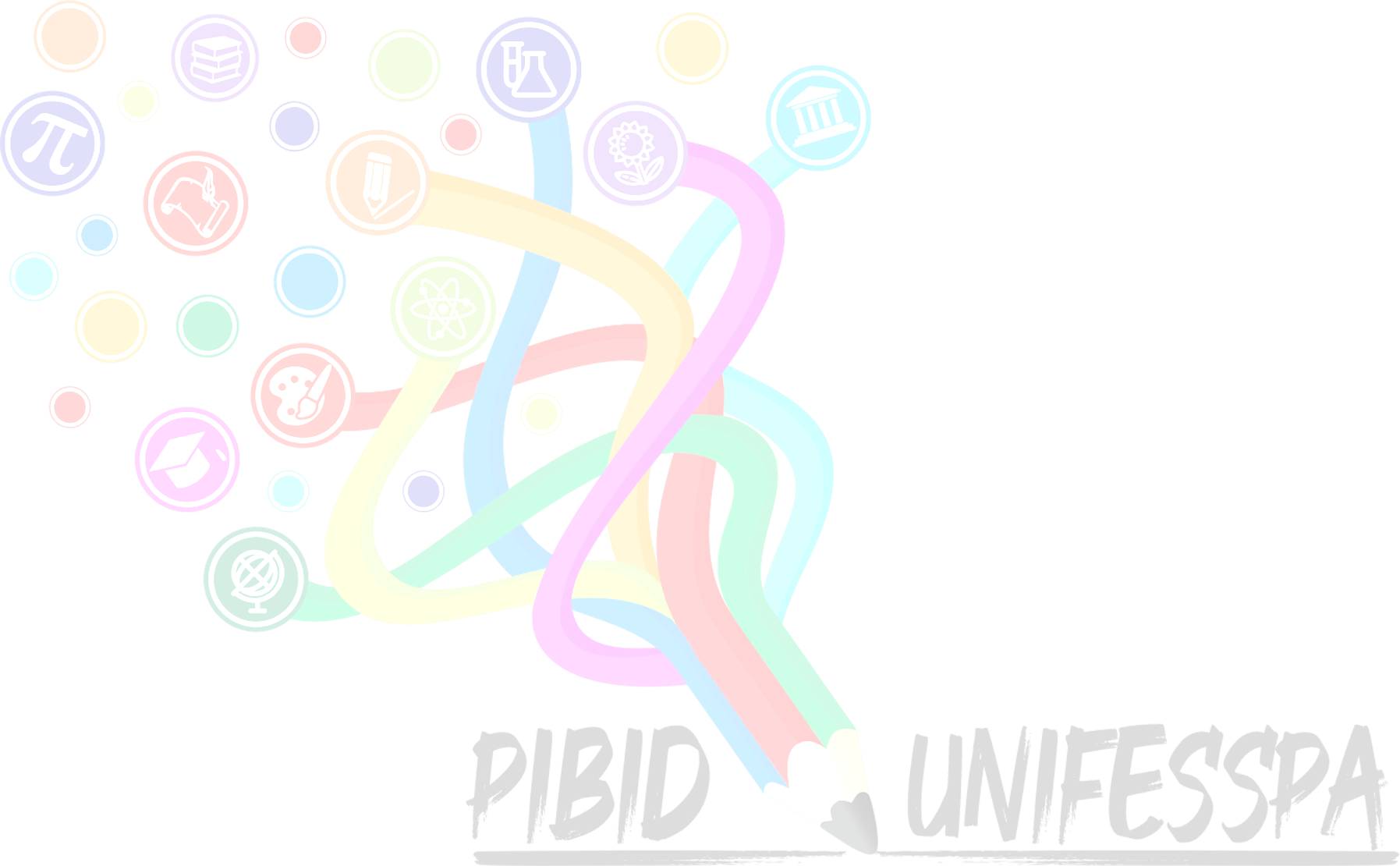 e de _____________________________________________________________________________________________________________tendo  (pequeno texto que descreva os vínculos do/a candidato/a com a comunidade):____________________________________________________________________________________________________________________________________________________________________________________________________________________________________________________________________________________________________________________________________________________________________________________________________________________________________________________________________________Por ser verdade, assinamos a presente declaração. 	de	de 2023                          (Local/Estado e Data)Nome e assinatura de, no mínimo, 3 (três) lideranças:Nome completo:——————————————————————————AssinaturaNome completo:——————————————————————————AssinaturaNome completo:——————————————————————————Assinatura